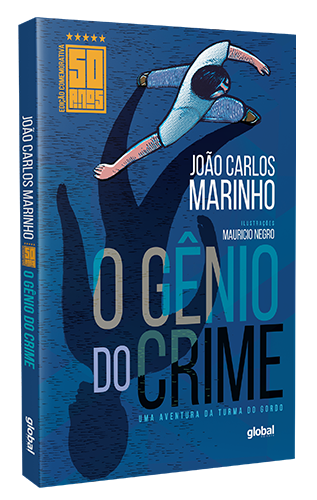 O gênio do crime, de João Carlos Marinho,ganha edição especial de 50 anosSão Paulo, 18 de setembro de 2019Com novidades, livro chega às prateleiras em 29 de setembro.O que faz uma história publicada há 50 anos seguir entusiasmando os leitores até hoje? Esta edição especial de O gênio do crime (Global Editora, 216 páginas, R$ 49,90) é uma tentativa de resposta. Para João Carlos Marinho, era porque o livro tinha vida.    A obra, que em 2019 completa 50 anos de seu lançamento, já vendeu mais de um milhão de exemplares e deu origem a outros 12 livros protagonizados pela turma do gordo, formada por Edmundo, Pituca, Bolachão e Berenice.Além da reprodução do texto original, a edição conta com prefácio de Marisa Lajolo, análises de Guilherme Vasconcelos e Haroldo Ceravolo Sereza, e depoimentos de nomes importantes da literatura infantojuvenil, como Ana Maria Machado, Laura Sandroni, Pedro Bandeira, Ruth Rocha, Tatiana Belynki, entre outros. O leitor encontrará, ainda, o último trabalho assinado por João Carlos Marinho: O teatro do gênio do crime, adaptação cenográfica com reambientação para os dias atuais.  Completam o material a autobiografia divulgada pelo autor em seu site pessoal, imagens que mostram o processo de criação de Mauricio Negro, responsável pelo projeto de capa, e um álbum de figurinhas idealizado pela leitora Nathalia Piovesani.O evento de lançamento do livro, com exibição do vídeo Memória Viva: Vida e Obra de João Carlos Marinho, acontecerá em 29 de setembro, das 15h às 18h, na Livraria Martins Fontes, em São Paulo.Também em homenagem ao marco comemorativo, a Global Editora relançará o site do autor acrescido de conteúdo inédito e novo leiaute.SOBRE O AUTORJoão Carlos Marinho nasceu em 25 de setembro de 1935, no Rio de Janeiro, e morreu em 17 de março de 2019, em São Paulo. Nesses 83 anos e meio, viveu sempre em busca de entusiasmos. Teve três filhos — que lhe deram cinco netos — com Marisa Furquim, vibrou intensamente por futebol, experimentou um prolongado caso de amor com o litoral norte paulista e seu mar cercado de montanhas verdes, ouviu as sinfonias de Brahms por incontáveis vezes, deu muitas gargalhadas com os grandes amigos... e, mais do que tudo isso, leu e escreveu como rotina, como vício e como fé. Publicou dois romances, dois volumes de contos, um livro de poesias, uma tradução e um ensaio sobre seu ídolo, Monteiro Lobato. Deixou obras inéditas. Mas o que o fez consquistar público e crítica foram mesmo as aventuras da Turma do Gordo, série iniciada com o sucesso O Gênio do Crime, publicado em 1969. Desde então, passou a ser reiteradamente aclamado como um grande nome da literatura infantojuvenil brasileira.Informações à imprensa:  Carla Haas | carla@globaleditora.com.br | +55 (11) 3277-7999 | 98923-2992 